Indice1. Primo quesito, problema inverso			 22. Discussione analitica				 23. L’algoritmo risolutivo				 94. L’output						115. Secondo quesito problema diretto			136. Discussione analitica				147. L’algoritmo risolutivo				158. Programma principale per il primo quesito	189. Modulo per il primo quesito			2310. Programma principale per il secondo quesito	2811. Modulo per il secondo quesito			31Lubrificazione idrdinamica1. Primo quesito, problema inverso. Abbiamo una coppia prismatica lubrificata -con meato a spessore linearmente decrescente- che verifica i seguenti parametri:1.1)	essendo il significato di ciascuno illustrato in figura. Sia inoltre assegnata la viscosità del lubrificante (alla temperatura di funzionamento):1.12)	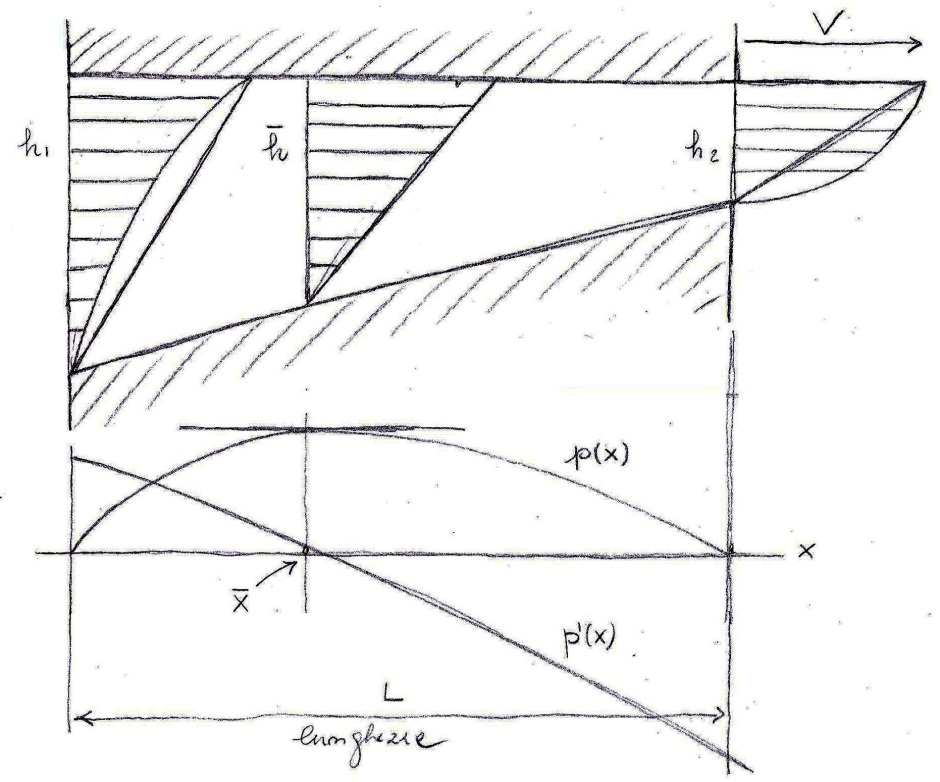 Allora si chiede di determinare:1.13)	il diagramma dei gradienti delle pressioni;1.14)	il diagramma delle pressioni per via analitica;1.15)	il diagramma delle pressioni per via numerica;1.16)	la pressione massima;1.17)	la forza di sostentamento  per via analitica;1.18)	la forza di sostentamento  per via numerica;1.19)	il punto di applicazione  di ;1.20) 	il coefficiente di attrito mediato ;1.21)   il diagramma delle velocità in , , .2. Discussione analitica.  In un generico meato in condizioni stazionarie si dimostra per la portata (per unità di larghezza del meato) l’espressione2.1)	 Indicando con  il valore dell’altezza per la quale si annulla il gradiente della pressione si ha in particolare2.2)	che sostituito nella 2.1 porge2.3)	Poiché deve risultare  possiamo scrivere:da cui si deduce per confronto2.4)	Nel caso particolare di un meato a spessore linearmente decrescente la funzione  si scrive poi2.5)	e dunque, sostituendo nella 2.4 e integrando (sono integrali elementari) si perviene alla espressione2.6)	che sostituita nella 2.5 fornisce la corrispondente ascissa2.7)	Sostituendo la 2.6 nella 2.3 abbiamo il gradiente delle pressioni2.8)	Per integrare il gradiente conviene ricondursi alla variabile , considerando che2.9)	Ciò posto la 2.8 si scrive2.10)	L’integrazione a questo punto è piuttosto semplice:Si ottiene dunque la pressione2.11)	Introdotto poi il coefficiente caratteristico2.12)	si ha2.13)	Per il calcolo della forza di sostentamento integrando la 2.11 si haE dunque 2.14)	Introdotto poi il coefficiente caratteristico si ha2.15)	Calcolo ora, attraverso la 2.11, il punto di applicazione  della risultante delle forze di pressione tale per cui la sollecitazione ridotta sia equivalente a quella data.Introducendo poi  abbiamoSostituendo la 2.14 si ha allora Quindi ho trovato2.16)	Per procedere con l’analisi e pervenire al coefficiente di attrito mediato abbiamo bisogno del campo delle velocità. Dalla teoria generale  dei meati lubrificati abbiamo2.17)	 che inserendo la 2.8 si scrive2.18)	Considerando la legge di Petroff   possiamo allora scrivereovvero2.19)	Gli sforzi che il fluido esercita sulla parete superiore allora si ottengono ponendo  e sono2.20)	Per ricavare la forza  che complessivamente il fluido esercita sulla parete mobile, per unità di larghezza, dobbiamo integrare sulla lunghezza del meato:Sostituendo poi il valore 2.6 si conclude2.21)	Introducendo poi il parametro caratteristico  abbiamo2.22)	È immediato allora il calcolo del coefficiente di attrito mediato, che indichiamo , come rapporto  . In realtà però Dunque 2.23)	Posso tuttavia scrivere anchePer cui si ha2.24)	avendo posto2.25)	Riassumo in tabella l’insieme di equazioni che risolvono analiticamente il problema del meato linearmente decrescente.Nella seguente figura è invece riassunto il flusso delle deduzioni.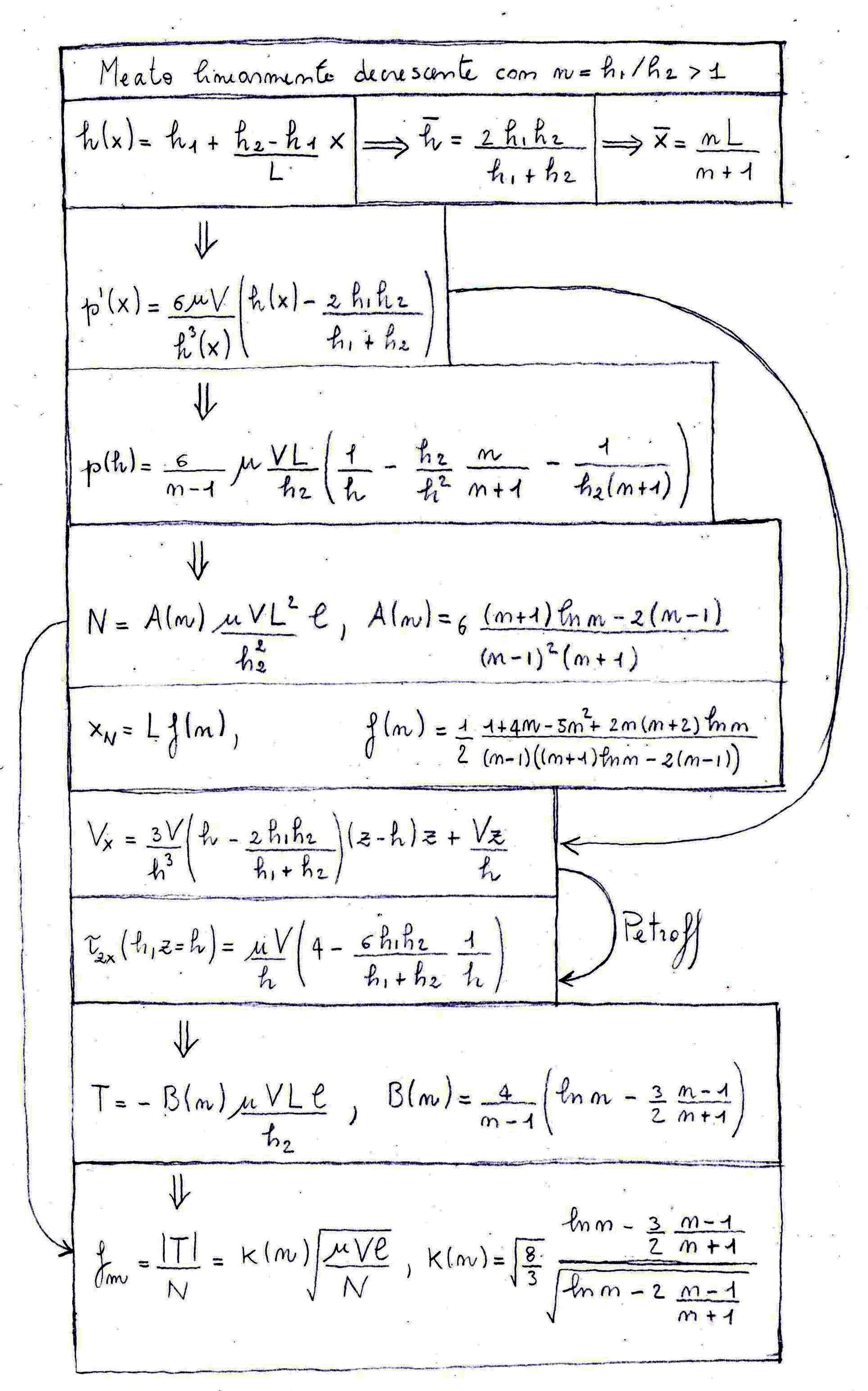 3. L’algoritmo risolutivo. Il programma che risolve questo quesito è costituito dalle seguenti unità:l’unità chiamante main_ese_sette, la quale si occupa di  risolvere la parte analitica, ovvero di calcolare  per via analitica; per il resto utilizza le subroutine di modulo;il modulo mod_ese_sette, il quale contiene le costanti fisiche e geometriche del problema, oltre alle seguenti subroutine:diagramma_p_primo, il quale si occupa di disegnare il grafico del gradiente della pressione;diagramma_p, il quale si occupa di disegnare il diagramma della pressione, tanto quella esatta che quella calcolata per via numerica;diagramma_v, che disegna i grafici delle velocità in funzione di , nei tre punti del meato di ascisse ;cavalieri che integra col metodo Cavalieri-Simpson le funzioni inviategli, ed è utilizzata per calcolare  a partire da , per calcolare  a partire da   e per calcolare  a partire da .Segue il diagramma di flusso.4. L’output. Riporto gli output numerici e grafici del programma. I primi sono riassunti nella tabella seguente.Il diagramma del gradiente della pressione è riportato nel seguito, insieme ai diagrammi della pressione calcolata in modo analitico e alla sua approssimazione ottenuta per integrazione numerica.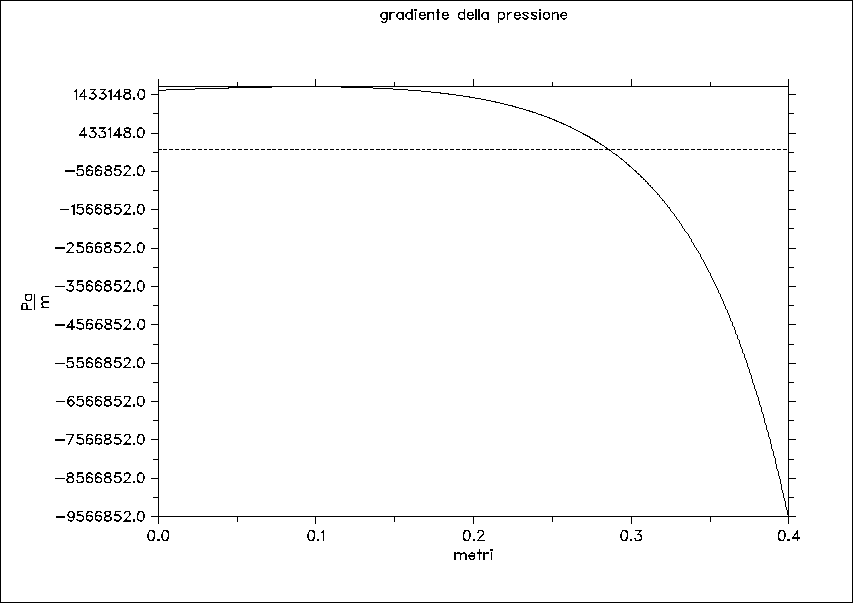 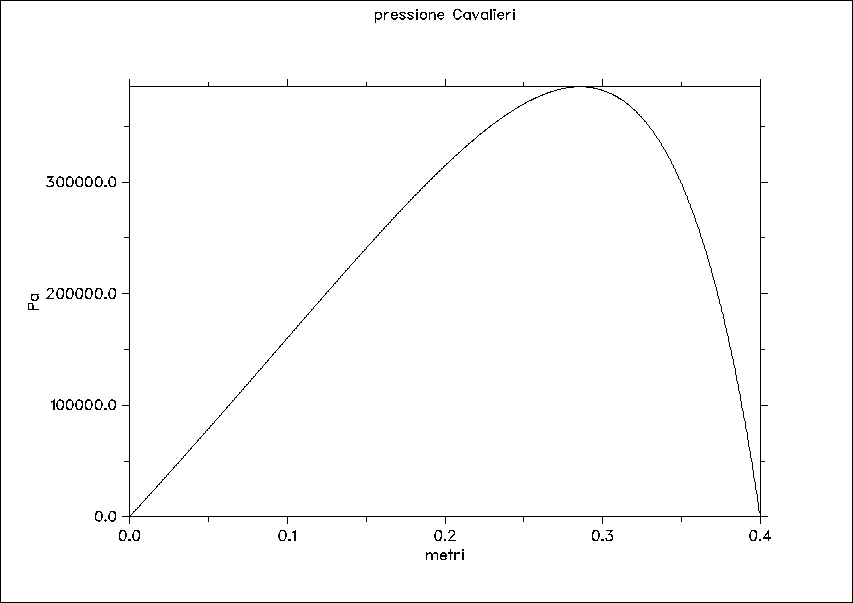 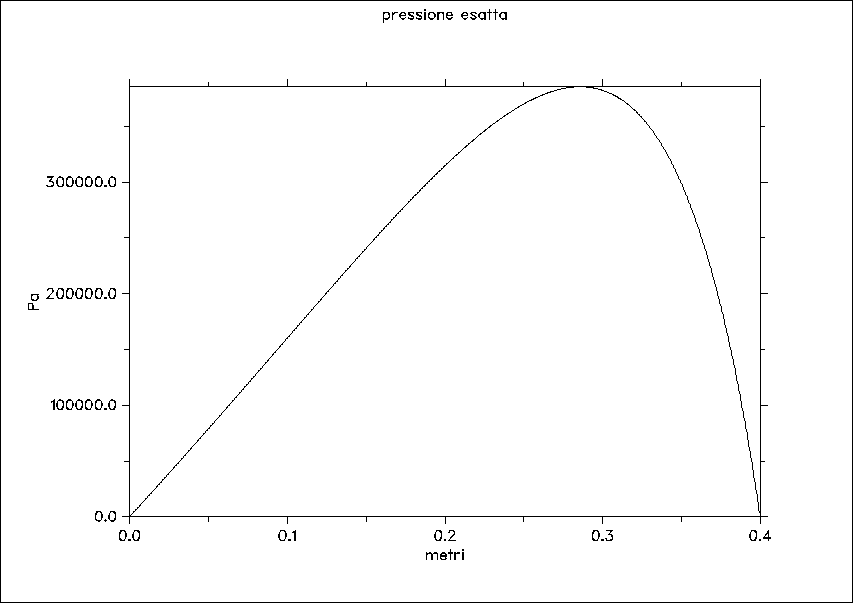 Riporto inoltre i diagrammi delle velocità in funzione di  in corrispondenza dei tre punti richiesti4.1)	segnalando che le tre altezze del meato ad essi relative sono rispettivamente4.2)	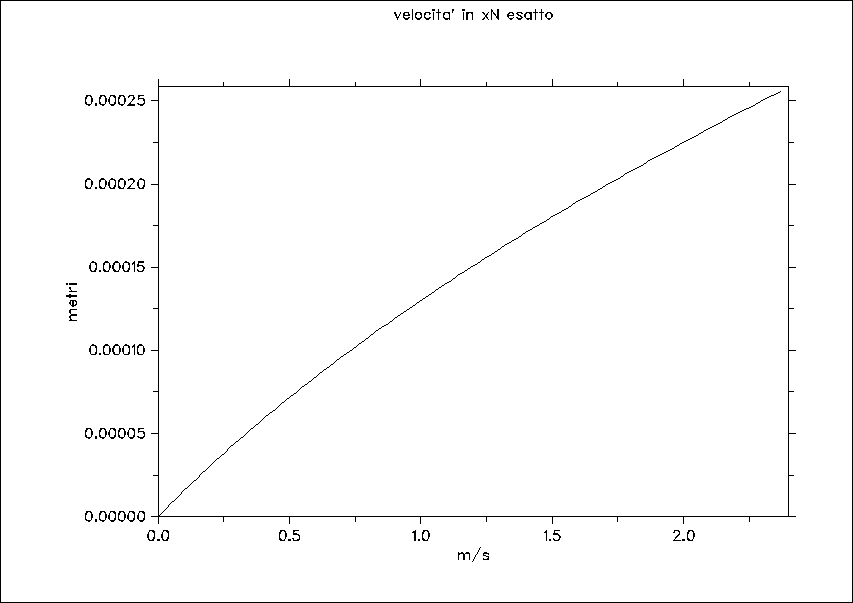 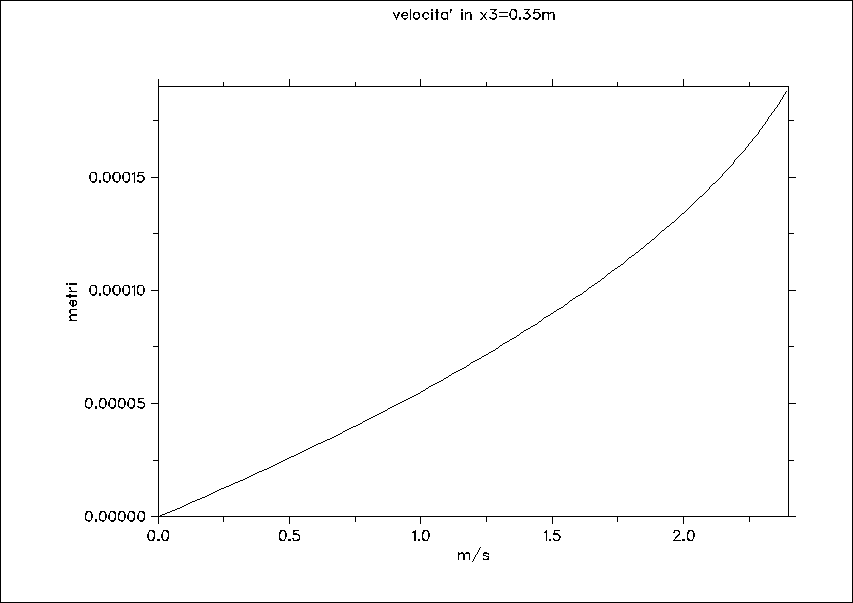 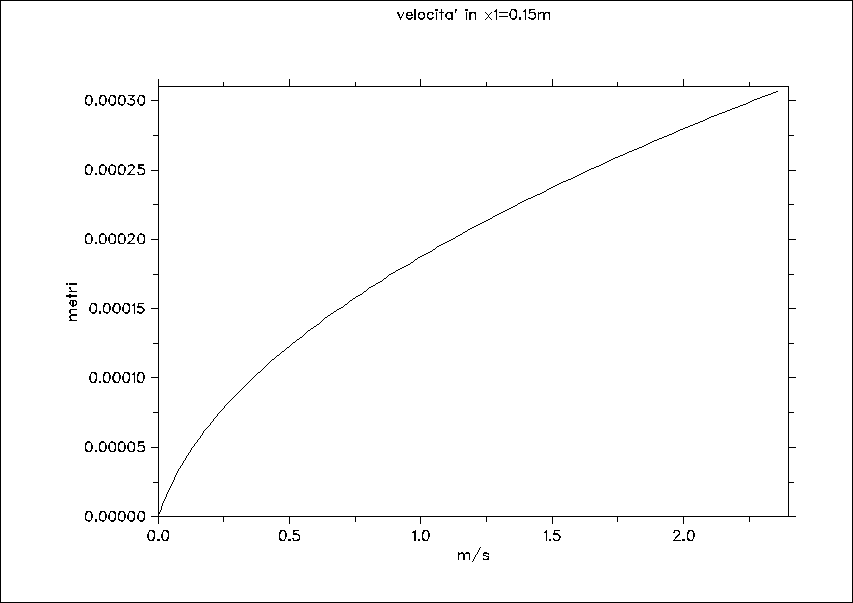 5. Secondo quesito, problema diretto. Abbiamo un cuscinetto Michell a pattini auto-orientabili per il quale si abbiano i seguenti dati5.1)	essendo il  il carico spingente,  la velocità di rotazione dell’albero  e  la viscosità (alla temperatura di funzionamento). Il significato degli altri parametri è spiegato attraverso la figura.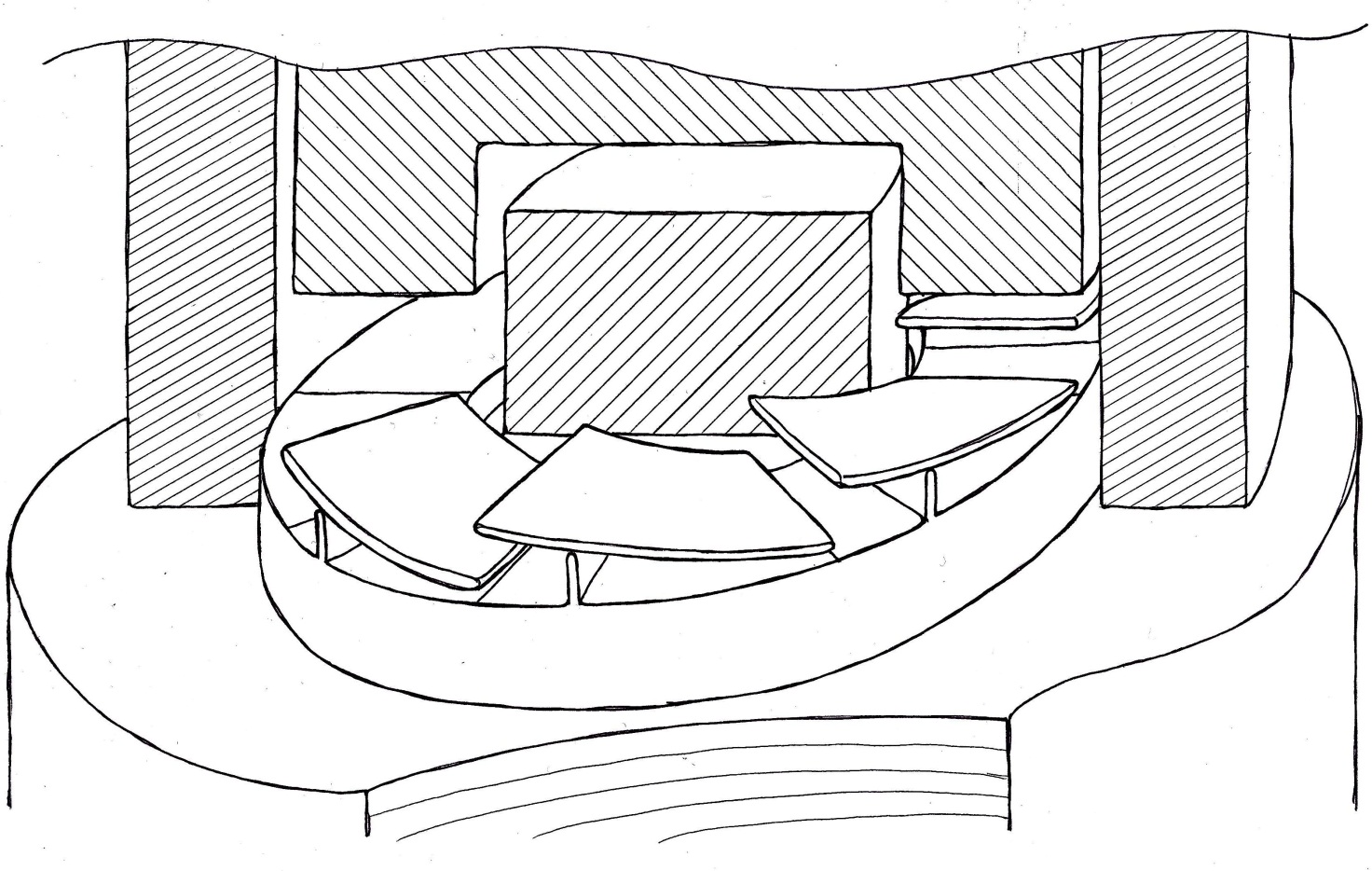 Si chiede dunque di risolvere il problema diretto ovvero di ricavare 5.2)	le altezze  dei pattini;5.3)	il coefficiente di attrito mediato .5.4)	la pressione media.Si precisa che il cuscinetto presenta otto pattini uguali.6. Discussione analitica. Il cuscinetto Michell a pattini auto-orientabili si può considerare come una successione di meati ad altezza decrescente, tanti quanti sono i pattini. Dunque per ottenere la soluzione del problema si procede come segue.il punto di applicazione di ciascuna forza di sostentamento è noto, cadendo sul perno; dunque la  2.16 porge , come soluzione dell’equazione trascendente6.1)	la forza di sostentamento offerta da ciascun pattino è nota e vale , sostituendola nella 2.15 ricavo  attraverso la6.2)	da  e  si ricava ;si ricava il coefficiente di attrito mediato usando direttamente la 2.14.7. L’algoritmo risolutivo. L’unica difficoltà risiede nella soluzione della equazione non lineare 6.1 per la quale si può adottare il metodo di Newton-Raphson. Per applicare questo metodo definisco la funzione7.1)	e ne calcolo la derivata in . Allora l’algoritmo di Newton-Raphson assume la forma7.4)	e un possibile innesco, dato il significato fisico di , potrebbe essere . Poiché la derivata risulta macchinosa da calcolare e da scrivere nel codice, si può approssimare con il rapporto incrementale, ponendo ad esempio7.5)	Nel codice ho richiesto di plottare la curva di , così da avere una verifica al risultato ottenuto col metodo di Newton-Raphson; la curva che si ottiene è riportata in figura, e dalla sua lettura è possibile avere una buona stima del valore di .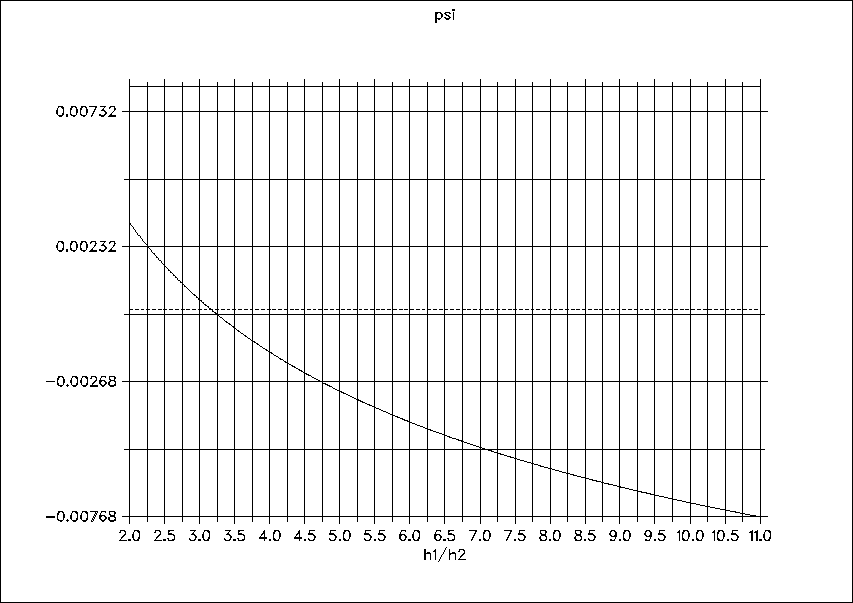 Il diagramma di flusso relativo al metodo di Newton-Raphson è indicato in figura. Descrivo ora il codice nel suo complesso. Esso è costituito dalle seguenti unità:l’unità chiamante main_ese_sette_due, la quale si occupa di  calcolare  per via analitica; calcola inoltre  attraverso il metodo di Newton-Raphson;il modulo mod_ese_sette_due, il quale contiene le costanti fisiche e geometriche del problema, oltre alle seguenti subroutine:diagramma_p_primo, il quale si occupa di disegnare il grafico del gradiente della pressione;diagramma_p, il quale si occupa di disegnare il diagramma della pressione, tanto quella esatta che quella calcolata per via numerica;diagramma_psi, che disegna il grafico della funzione psi la cui radice è ;cavalieri che integra col metodo Cavalieri-Simpson la pressione, calcolando così il sostentamento dovuto a un pattino, da confrontare con il carico assegnato, per verifica;psi, funzione che calcola il valore della funzione psi in corrispondenza del valore n inviatogli.Il diagramma di flusso complessivo è indicato in figura.Seguono i grafici della pressione e del gradiente per il singolo pattino: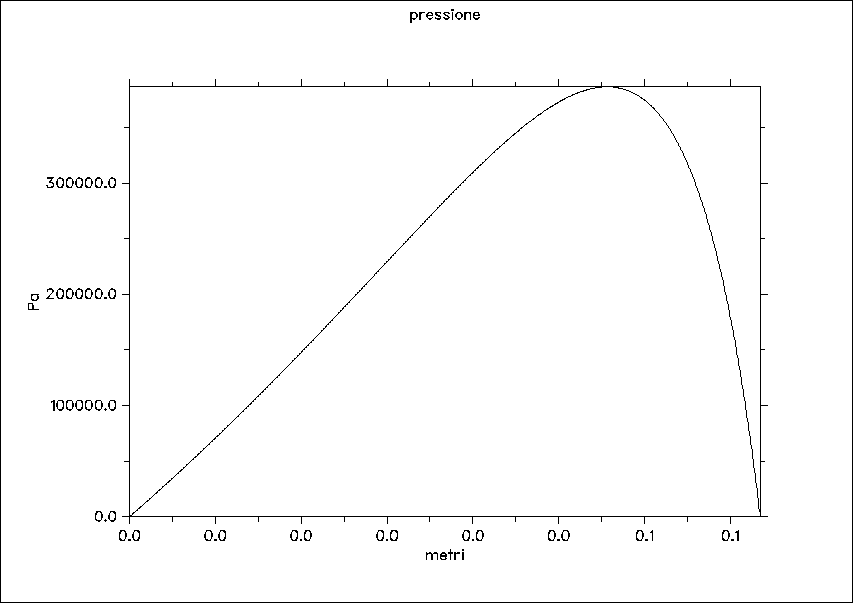 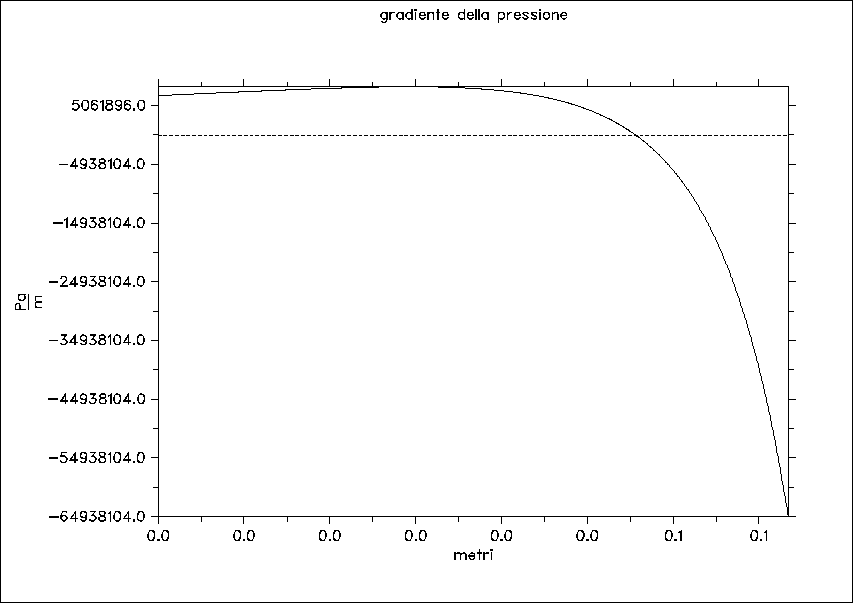 Gli output numerici del programma sono riassunti nella tabella seguente:8. Unità chiamante per il primo quesito. Riporto il codice in Fortran.!main program per la settima esercitazione di meccanica apl.!utilizza il modulo mod_ese_sette!25/11/2012PROGRAM main_ese_setteUSE DISLIN      		!libreria graficaUSE mod_ese_sette 		!modulo con costanti e procedure!sezione dichiarativaIMPLICIT NONE!dichiaro alcune variabili utilizzateREAL::x1=0.15    		!punto del meato dove si calcola vREAL::x2			!idemREAL::x3=0.35			!idemREAL::h_x1, h_x2, h_x3INTEGER::i,j 			!indici dei cicliCHARACTER(len=10):: chiusura 	!serve per chiudere il programmaCHARACTER(len=25):: nome        !si usa per il titolo dei graficiCHARACTER(len=15):: unita       !si usa per le unita' di misura dei grafici!dichiaro gli array di tutte le funzioni coinvolteREAL,DIMENSION(1:inter):: h	      !altezza del meatoREAL,DIMENSION(1:inter):: x           !array delle ascisseREAL,DIMENSION(1:inter):: p_primo     !derivata della pressioneREAL,DIMENSION(1:inter):: p_esatta    !pressione esattaREAL,DIMENSION(1:inter):: p_cavalieri !pressione ottenuta per via numericaREAL,DIMENSION(1:inter):: integrando  !serve a calcolare xN-cavalieriREAL,DIMENSION(1:inter):: primit      !idem!dichiaro le variabili relative al sostentamentoREAL:: N_esatta                     !N esattaREAL,DIMENSION(1:inter)::N_cavalieri!N ottenuta per via numericaREAL::xN_esatto			    !punto di applicazione di N esattoREAL::xN_cavalieri                  !punto di applicazione di N per via numericaREAL::cost_N_esatta		    !costante moltiplicativa di N_esatta!dichiaro le variabili relative alla pressioneREAL::p_max_esatta		    !la pressione esatta massimaREAL::p_max_cavalieri		    !la pressione numerica massimaREAL::cost_p_esatta		    !costante moltiplicativa di p_esattaREAL::p_primo_x1 REAL::p_primo_x2REAL::p_primo_x3!dichiaro le variabili relative all'asse z e alla velocita'REAL,DIMENSION(1:inter2)::z                 !array delle zREAL:: delta_z_x1, delta_z_x2, delta_z_x3   !incrementiREAL,DIMENSION(1:inter2):: v_x1             !velocita' in x_1REAL,DIMENSION(1:inter2):: v_x2             !velocita' in x_2REAL,DIMENSION(1:inter2):: v_x3             !velocita' in x_3!dichiaro le variabili relative al coefficiente di attritoREAL::fm                        !coefficiente di attrito mediatoREAL::kn			!parte di fmREAL::cost_fm			!idem!altre variabiliREAL::delta_x 		    	!incremento dell ascisseREAL::h_max                     !altezza in cui p è maxREAL::x_max                     !ascissa in cui p è maxREAL::n                     	!coefficente caratteristico!sezione esecutiva!alcune operazioni preliminaridelta_x = L/inter              !incremento dell ascisse  h_max = (2.*h1*h2)/(h1+h2) !altezza in cui p e' max  x_max = L*h1/(h1+h2)      !ascissa in cui p e' max      n = h1/h2             !coefficente caratteristico!dichiaro l'array delle ascissex(1) = 0.ciclo_x: DO i=2,inter,1x(i) = x(i-1) + delta_xEND DO ciclo_x!dichiaro l'array delle zz(1) = 0.ciclo_z: DO i=2,inter2,1z(i) = z(i-1) + delta_xEND DO ciclo_z!calcolo l'altezza del meatociclo_h: DO i=1,inter,1h(i) = h1 + (h2-h1)*x(i)/LEND DO ciclo_h!calcolo la derivata della pressioneciclo_p_primo: DO i=1,inter,1p_primo(i) = (6*mu*V)*(h(i)-h_max)/(h(i)**3)END DO ciclo_p_primo!calcolo la pressione esattacost_p_esatta = (6*mu*V*L)/((n-1)*h2)ciclo_p: DO i=1,inter,1p_esatta(i) = cost_p_esatta*((1/h(i))-((h2/(h(i)**2))*(n/(n+1)))-(1/(h2*(n+1))))END DO ciclo_p!calcolo la pressione massima esattap_max_esatta = MAXVAL(p_esatta)!calcolo il sostentamento esattocost_N_esatta = (6*mu*V*(L**2))/((h2**2)*((n-1)**2)*(n+1))N_esatta = cost_N_esatta*(((n+1)*LOG(n))-2*(n-1))!calcolo xN esattoxN_esatto = L*((2*n*(n+2)*LOG(n))-(5*(n**2))+4*n+1)/(2*(n-1)*((n+1)*LOG(n)-2*(n-1)))CALL BMPMOD (300,'inch','resolution') !fisso risoluzione dell'immagine in formato .bmp!traccio il diagramma del gradiente della pressionenome  = "gradiente della pressione"unita = "\frac{Pa}{m}   "CALL diagramma_p_primo (p_primo, x, nome, unita)!traccio il diagramma della pressione esattanome = "pressione esatta         "unita= "Pa             "CALL diagramma_p (p_esatta, x, nome, unita)!calcola la pressione col metodo cavalieriCALL cavalieri (p_primo, p_cavalieri, p_esatta(1), p_esatta(2))!traccio il diagramma della pressione secondo cavalierinome = "pressione Cavalieri      "unita= "Pa             "CALL diagramma_p (p_cavalieri, x, nome, unita)!calcolo la pressione numerica massimap_max_cavalieri = MAXVAL(p_cavalieri)!calcola il sostentamento col metodo cavalieriCALL cavalieri (p_esatta, N_cavalieri, 0., p_esatta(2)*delta_x/2)!calcola il punto di applicazione col metodo cavaliericiclo_x_N: DO i=1,inter,1integrando(i) = p_esatta(i)*x(i)END DO ciclo_x_NCALL cavalieri (integrando, primit, 0., p_esatta(2)*x(2)*x(2))xN_cavalieri = primit(inter)/N_cavalieri(inter)!calcolo la velocità nei punti richiestih_x1       = h1 + (h2-h1)*x1/Lh_x2       = h1 + (h2-h1)*xN_esatto/Lh_x3       = h1 + (h2-h1)*x3/Lp_primo_x1 = (6*mu*V)*(h_x1-h_max)/(h_x1**3)p_primo_x2 = (6*mu*V)*(h_x2-h_max)/(h_x2**3)p_primo_x3 = (6*mu*V)*(h_x3-h_max)/(h_x3**3)delta_z_x1 = h_x1/inter2delta_z_x2 = h_x2/inter2delta_z_x3 = h_x3/inter2z=0ciclo_z_x1: DO j=2,inter2,1z(j)=z(j-1)+delta_z_x1END DO ciclo_z_x1ciclo_v_x1: DO j=1,inter2,1v_x1(j)=(p_primo_x1*(z(j)-h_x1)*z(j)/(2.*mu)) + (V*z(j)/h_x1)END DO ciclo_v_x1!plotto la velocità in x1nome = "velocita' in x1=0.15m    "unita= "m/s            "CALL diagramma_v (v_x1,z ,h_x1 ,nome, unita)z=0ciclo_z_x2: DO j=2,inter2,1z(j)=z(j-1)+delta_z_x2END DO ciclo_z_x2ciclo_v_x2: DO j=1,inter2,1v_x2(j)=((1./(2.*mu))*p_primo_x2*(z(j)-h_x2)*z(j))+(V*z(j)/h_x2)END DO ciclo_v_x2!plotto la velocità in x2nome = "velocita' in xN esatto   "unita= "m/s            "CALL diagramma_v (v_x2,z ,h_x2 ,nome ,unita)z=0ciclo_z_x3: DO j=2,inter2,1z(j)=z(j-1)+delta_z_x3END DO ciclo_z_x3ciclo_v_x3: DO j=1,inter2,1v_x3(j)=((1./(2.*mu))*p_primo_x3*(z(j)-h_x3)*z(j))+(V*z(j)/h_x3)END DO ciclo_v_x3!plotto la velocità in x3nome = "velocita' in x3=0.35m    "unita= "m/s            "CALL diagramma_v (v_x3, z, h_x3, nome, unita)!calcolo il coefficiente di attrito mediatokn      = SQRT(8./3.)*(LOG(n)-((3*(n-1))/(2*(n+1))))/SQRT(LOG(n)-2*((n-1)/(n+1)))cost_fm = SQRT(mu*V/N_esatta)fm      = kn*cost_fm!scrivo sullo schermo i dati calcolatiWRITE (*,*) " "WRITE (*,*) "La pressione massima esatta vale", p_max_esatta, "Pa"WRITE (*,*) " "WRITE (*,*) "La pressione massima secondo Cavalieri vale", p_max_cavalieri, "Pa"WRITE (*,*) " "WRITE (*,*) "Il sostentamento esatto vale", N_esatta, "N/m"WRITE (*,*) " "WRITE (*,*) "Il suo punto di applicazione e'", xN_esatto, "m"WRITE (*,*) " "WRITE (*,*) "Il sostentamento secondo Cavalieri vale", N_cavalieri (inter), "N/m"WRITE (*,*) " "WRITE (*,*) "Il suo punto di applicazione e'", xN_cavalieri, "m"WRITE (*,*) " "WRITE (*,*) "Il coefficiente di attrito mediato e'", fmWRITE (*,*) " "WRITE (*,*) "le tre altezze sono", h_x1, h_x2, h_x3WRITE (*,*) "l'altezze h-max e'", h_maxWRITE (*,*) "le tre velocità massime sono", v_x1(inter2), v_x2(inter2), v_x3(inter2)WRITE (*,*) "variabilità della terza z", z(1), z(inter2)!chiusura del programmaWRITE (*,*)"Per chiudere il programma premi una lettera qualunque."WRITE (*,*)"Tutti i dati andranno persi."READ  (*,*) chiusuraSTOPEND PROGRAM main_ese_sette9. Modulo per il primo quesito. Riporto il codice in Fortran.!modulo per la settima esercitazione di meccanica apl.!invocato dal programma main_ese_uno!25/11/2012MODULE mod_ese_sette!sezione dichiarativaIMPLICIT NONE!fisso i valori delle costanti fisiche del problemaREAL, PARAMETER::    L  =   0.4             !lunghezza del meato in mREAL, PARAMETER::    V  =   2.4             !velocita' della slitta in m/sREAL, PARAMETER::    h1 =   0.00040         !altezza maggiore in mREAL, PARAMETER::    h2 =   0.00016         !altezza minore in mREAL, PARAMETER::    mu =   0.040           !viscosità in Ns/m^2INTEGER, PARAMETER:: inter  = 1000          !lunghezza degli arrayINTEGER, PARAMETER:: inter2 = 100           !lunghezza array z!fisso il formato di output per i diagrammiCHARACTER(len=4):: formato ='bmp '!scrivo le subroutine CONTAINS!-----------------------------------------------------------------------------------SUBROUTINE diagramma_p_primo (funzione, x, nome, unita)!traccia il diagramma della funzione passatagli dal main programIMPLICIT NONE!dichiaro gli argomenti fittiziREAL, INTENT(IN), DIMENSION (1:inter):: x        !contiene i valori delle ascisseREAL, INTENT(IN), DIMENSION (1:inter):: funzione !funzione da plottareCHARACTER (len=25), INTENT(IN)::        nome     !titolo              !CHARACTER (len=15), INTENT(IN)::        unita    !ascisse!dichiaro le variabili localiINTEGER:: i    !indice del cicloREAL::    max  !valore massimo della funzioneREAL::    min  !valore minimo della funzione!sezione esecutivaCALL METAFL (formato)  !indico il formato dell'outputCALL SCRMOD ('revers') !scritta nera su fondo biancoCALL DISINICALL TEXMOD ('ON')     !chiedo di poter scrivere le formule in maniera graficaCALL PAGERA            !traccio un bordo per il piano xyCALL DUPLX             !font a doppio spessoreCALL AXSPOS (550,1800) !coordinate angolo basso sinistraCALL AXSLEN (2200,1500)!lunghezza dei due assi in pixelCALL NAME ('metri','x')       !nome delle ascisseCALL NAME (unita,'y')       !nome delle ordinateCALL TITLIN (nome,1) 	      !prima riga del titolomax=MAXVAL(funzione)          !il massimo della funzionemin=MINVAL(funzione)          !il minimo  della funzioneCALL GRAF (0.,L,0.,0.1,min,max,min,1000000.)CALL TITLE !stampa il titolo di cui sopraCALL CURVE (x,funzione,inter) !plotto la funzioneCALL DASH   !tratteggio per gli assi coordinatiCALL XAXGIT !traccio la retta y=0CALL YAxGIT !traccio la retta x=0CALL DISFINRETURNEND SUBROUTINE diagramma_p_primo!-----------------------------------------------------------------------------------SUBROUTINE diagramma_p (funzione, x, nome, unita)!traccia il diagramma della funzione passatagli dal main programIMPLICIT NONE!dichiaro gli argomenti fittiziREAL, INTENT(IN), DIMENSION (1:inter):: x        !contiene i valori delle ascisseREAL, INTENT(IN), DIMENSION (1:inter):: funzione !funzione da plottareCHARACTER (len=25), INTENT(IN)::        nome     !titolo              !CHARACTER (len=15), INTENT(IN)::        unita    !ascisse!dichiaro le variabili localiINTEGER:: i    !indice del cicloREAL::    max  !valore massimo della funzioneREAL::    min  !valore minimo della funzione!sezione esecutivaCALL METAFL (formato)  !indico il formato dell'outputCALL SCRMOD ('revers') !scritta nera su fondo biancoCALL DISINICALL TEXMOD ('ON')     !chiedo di poter scrivere le formule in maniera graficaCALL PAGERA            !traccio un bordo per il piano xyCALL DUPLX             !font a doppio spessoreCALL AXSPOS (450,1800) !coordinate angolo basso sinistraCALL AXSLEN (2200,1500)!lunghezza dei due assi in pixelCALL NAME ('metri','x')       !nome delle ascisseCALL NAME (unita,'y')       !nome delle ordinateCALL TITLIN (nome,1) 	      !prima riga del titolomax=MAXVAL(funzione)          !il massimo della funzionemin=MINVAL(funzione)          !il minimo  della funzioneCALL GRAF (0.,L,0.,0.1,min,max,min,100000.)CALL TITLE !stampa il titolo di cui sopraCALL CURVE (x,funzione,inter) !plotto la funzioneCALL DASH   !tratteggio per gli assi coordinatiCALL XAXGIT !traccio la retta y=0CALL YAxGIT !traccio la retta x=0CALL DISFINRETURNEND SUBROUTINE diagramma_p!-----------------------------------------------------------------------------------SUBROUTINE diagramma_v (funzione, z, h, nome, unita)!traccia il diagramma della funzione passatagli dal main programIMPLICIT NONE!dichiaro gli argomenti fittiziREAL, INTENT(IN), DIMENSION (1:inter2):: z        !contiene i valori delle ascisseREAL, INTENT(IN), DIMENSION (1:inter2):: funzione !funzione da plottareREAL, INTENT(IN):: h				  !altezza del meatoCHARACTER (len=25), INTENT(IN)::        nome      !titolo              CHARACTER (len=15), INTENT(IN)::        unita     !ascisse!dichiaro le variabili localiINTEGER:: i    !indice del cicloREAL::    max  !valore massimo della funzioneREAL::    min  !valore minimo della funzione!sezione esecutivaCALL METAFL (formato)  !indico il formato dell'outputCALL SCRMOD ('revers') !scritta nera su fondo biancoCALL DISINICALL TEXMOD ('ON')     !chiedo di poter scrivere le formule in maniera graficaCALL PAGERA            !traccio un bordo per il piano xyCALL DUPLX             !font a doppio spessoreCALL LABDIG (5,'y')    !5 cifre decimali per le ordinateCALL AXSPOS (550,1800) !coordinate angolo basso sinistraCALL AXSLEN (2200,1500)!lunghezza dei due assi in pixelCALL NAME (unita,'x')       !nome delle ascisseCALL NAME ('metri','y')       !nome delle ordinateCALL TITLIN (nome,1) 	      !prima riga del titolomax=MAXVAL(funzione)          !il massimo della funzionemin=MINVAL(funzione)          !il minimo  della funzioneCALL GRAF (0.,V,0.,0.5,0.,h,0.,0.00005)CALL TITLE !stampa il titolo di cui sopraCALL CURVE (funzione,z,inter2) !plotto la funzioneCALL DASH   !tratteggio per gli assi coordinatiCALL XAXGIT !traccio la retta y=0CALL YAxGIT !traccio la retta x=0CALL DISFINRETURNEND SUBROUTINE diagramma_v!---------------------------------------------------------------------------------------SUBROUTINE Cavalieri (funzione, primitiva, inizio_1, inizio_2)!integra la funzione inviata con il metodo di CavalieriIMPLICIT NONE !dichiaro gli argomenti fittiziREAL, INTENT(OUT),DIMENSION(1:inter)::primitiva !primitivaREAL, INTENT(IN), DIMENSION(1:inter)::funzione  !integrando                              REAL, INTENT(IN)::                    inizio_1   !il valore esatto di primitiva(1)REAL, INTENT(IN)::                    inizio_2   !approssimazione di primitiva(2)!dichiaro le variabili localiINTEGER::i                              !indice del cicloREAL::delta_x = L/inter		    	!incremento dell ascisse    !sezione esecutivaprimitiva(1)= inizio_1  !inizializza il primo valoreprimitiva(2)= inizio_2  !inizializza il secondo valore!calcolo la primitiva (elementi dispari dell'array)ciclo_integra: DO i=1,inter-2,2               primitiva(i+2)=primitiva(i)+((funzione(i+2)+funzione(i+1)*4+funzione(i))*(delta_x/3))END DO ciclo_integra!calcolo la primitiva (elementi pari dell'array)ciclo_integra2: DO i=2,inter-2,2               primitiva(i+2)=primitiva(i)+((funzione(i+2)+funzione(i+1)*4+funzione(i))*(delta_x/3))END DO ciclo_integra2RETURNEND SUBROUTINE Cavalieri!-----------------------------------------------------------------------------------END MODULE mod_ese_sette10. Unità chiamante per il secondo quesito. Riporto il codice in Fortran.!main program per la settima esercitazione (secondo quesito) di meccanica apl.!utilizza il modulo mod_ese_sette_due!26/11/2012PROGRAM main_ese_sette_dueUSE DISLIN      		!libreria graficaUSE mod_ese_sette_due 		!modulo con costanti e procedure!sezione dichiarativaIMPLICIT NONE!dichiaro le variabili coinvolte nel calcolo di nREAL:: n                                !il coefficiente caratteristicoREAL, DIMENSION(1:inter)::na            !l'array dei valori di n REAL:: resto                                           !si deve annullareREAL:: h1,h2!                                  le due altezze!dichiaro le variabili coinvolte col calcolo della pressioneREAL,DIMENSION(1:inter):: h	      !altezza del meatoREAL,DIMENSION(1:inter):: x           !array delle ascisseREAL,DIMENSION(1:inter):: p_primo     !derivata della pressioneREAL,DIMENSION(1:inter):: p_esatta    !pressione esattaREAL::p_max_esatta	 !la pressione esatta massimaREAL::p_max_cavalieri	 !la pressione numerica massimaREAL::cost_p_esatta                                                                                                !costante moltiplicativa di p_esattaREAL::p_media	 !la pressione media!dichiaro altre variabili utilizzateCHARACTER(len=10):: chiusura       !serve per chiudere il programmaCHARACTER(len=25):: nome              !si usa per il titolo dei graficiCHARACTER(len=15):: unita             !si usa per le unita' di misura dei graficiINTEGER::i,j                          !indici di ciclo!dichiaro le variabili relative al coefficiente di attritoREAL::fm                        !coefficiente di attrito mediatoREAL::kn	!parte di fmREAL::cost_fm			!idem!dichiaro il sostentamento e la velocita'REAL::N_datoREAL, DIMENSION (1:inter)::N_cavalieriREAL::V!altre variabiliREAL::delta_x 		    	!incremento dell ascisseREAL::h_max                     !altezza in cui p è maxREAL::x_max                     !ascissa in cui p è max!dichiaro le variabili utilizzate per tracciare il diagramma di psiREAL, DIMENSION (inter)::psiaREAL::u!sezione esecutiva!applico il metodo di newton-raphson per ricavare ni=1					!valore iniziale dell'indicena(i)=4.5 			!initial guessciclo: DOna(i+1) = na(i) - ( psi(na(i))/((psi(na(i)+0.0001) - psi(na(i)))/0.0001))resto = psi(na(i))  /  ((psi(na(i)+0.0001) - psi(na(i)))/0.0001) n=na(i+1)	IF (resto<0.001) EXIT cicloi=i+1END DO ciclo!calcolo il sostentamento e la velocita'N_dato = (P/8)/bV = rm*omega!calcolo h2 e h1h2 = ( L/(n-1) )*SQRT(  6*mu*V*( (n+1)*LOG(n)-2*(n-1) )/(N_dato*(n+1))  )  h1 = n*h2!alcune operazioni preliminaridelta_x = L/inter              !incremento dell ascisse  h_max = (2.*h1*h2)/(h1+h2) !altezza in cui p e' max  x_max = L*h1/(h1+h2)      !ascissa in cui p e' max!dichiaro l'array delle ascissex(1) = 0.ciclo_x: DO i=2,inter,1x(i) = x(i-1) + delta_xEND DO ciclo_x!calcolo l'altezza del meatociclo_h: DO i=1,inter,1h(i) = h1 + (h2-h1)*x(i)/LEND DO ciclo_h!calcolo la derivata della pressioneciclo_p_primo: DO i=1,inter,1p_primo(i) = (6*mu*V)*(h(i)-h_max)/(h(i)**3)END DO ciclo_p_primo!calcolo la pressione esattacost_p_esatta = (6*mu*V*L)/((n-1)*h2)ciclo_p: DO i=1,inter,1p_esatta(i) = cost_p_esatta*((1/h(i))-((h2/(h(i)**2))*(n/(n+1)))-(1/(h2*(n+1))))END DO ciclo_p!calcolo la pressione massima esattap_max_esatta = MAXVAL(p_esatta)!calcolo la pressione media p_media = N_dato/LCALL BMPMOD (300,'inch','resolution') !fisso risoluzione dell'immagine in formato .bmp!traccio il diagramma del gradiente della pressionenome  = "gradiente della pressione"unita = "\frac{Pa}{m}   "CALL diagramma_p_primo (p_primo, x, nome, unita)!traccio il diagramma della pressione esattanome = "pressione                "unita= "Pa             "CALL diagramma_p (p_esatta, x, nome, unita)!calcolo il sostentamento integrando la pressione come verificaCALL cavalieri (p_esatta, N_cavalieri, 0., p_esatta(2)*delta_x/2)!calcolo il coefficiente di attrito mediatokn      = SQRT(8./3.)*(LOG(n)-((3*(n-1))/(2*(n+1))))/SQRT(LOG(n)-2*((n-1)/(n+1)))cost_fm = SQRT(mu*V/N_dato)fm      = kn*cost_fm!traccio il diagramma di psinome = "psi                      "unita= "               "na(1)=1psia(1)=0ciclo_psi: DO i=1, inter-1, 1na(i+1)=na(i) + 0.01u = na(i+1)psia(i+1)= xN - L*((2*u*(u+2)*LOG(u))-(5*(u**2))+4*u+1)/(2*(u-1)*((u+1)*LOG(u)-2*(u-1)))END DO ciclo_psiCALL diagramma_psi (psia, na, nome, unita)!scrivo sullo schermo i dati calcolatiWRITE (*,*) " "WRITE (*,*) "La pressione massima vale", p_max_esatta, "Pa"WRITE (*,*) " "WRITE (*,*) "La pressione media vale", p_media, "Pa"WRITE (*,*) " "WRITE (*,*) "Il sostentamento assegnato vale", N_dato, "N/m"WRITE (*,*) " "WRITE (*,*) "Il sostentamento ricalcolato dalla pressione vale", N_cavalieri (inter), "N/m"WRITE (*,*) " "WRITE (*,*) "Il coefficiente di attrito mediato e'", fmWRITE (*,*) " "WRITE (*,*) "l'altezze h-max e'", h_maxWRITE (*,*) " "WRITE (*,*) "l'altezze h1 e'", h1WRITE (*,*) " "WRITE (*,*) "l'altezze h2 e'", h2WRITE (*,*) " "WRITE (*,*) "il coefficente caratteristico del meato e'", n!chiusura del programmaWRITE (*,*)"Per chiudere il programma premi una lettera qualunque."WRITE (*,*)"Tutti i dati andranno persi."READ  (*,*) chiusuraSTOPEND PROGRAM main_ese_sette_due11. Modulo per il secondo quesito. Riporto il codice in Fortran.!modulo per la settima esercitazione di meccanica apl.!invocato dal programma main_ese_sette_due!26/11/2012MODULE mod_ese_sette_due!sezione dichiarativaIMPLICIT NONE!fisso i valori delle costanti fisiche del problemaREAL, PARAMETER::    L  =   0.0735          !lunghezza del meato in mREAL, PARAMETER:: omega =  83.7758          !velocita' angolare dell'albero in rad/sREAL, PARAMETER::    mu =   0.035           !viscosità in Ns/m^2REAL, PARAMETER::    rm =   0.1		    !raggio medio del cuscinetto in mREAL, PARAMETER::     b =   0.06            !larghezza della slitta in mREAL, PARAMETER::    xN =   0.045           !punto di applicazione del carico in mREAL, PARAMETER::     P =8000.0             !carico spingente complessivo!fisso la lunghezza degli array utilizzatiINTEGER, PARAMETER:: inter  = 1000 !fisso il formato di output per i diagrammiCHARACTER(len=4):: formato ='bmp '!scrivo le subroutine CONTAINS!-----------------------------------------------------------------------------------SUBROUTINE diagramma_p_primo (funzione, x, nome, unita)!traccia il diagramma della funzione passatagli dal main programIMPLICIT NONE!dichiaro gli argomenti fittiziREAL, INTENT(IN), DIMENSION (1:inter):: x        !contiene i valori delle ascisseREAL, INTENT(IN), DIMENSION (1:inter):: funzione !funzione da plottareCHARACTER (len=25), INTENT(IN)::        nome     !titolo              !CHARACTER (len=15), INTENT(IN)::        unita    !ascisse!dichiaro le variabili localiINTEGER:: i    !indice del cicloREAL::    max  !valore massimo della funzioneREAL::    min  !valore minimo della funzione!sezione esecutivaCALL METAFL (formato)  !indico il formato dell'outputCALL SCRMOD ('revers') !scritta nera su fondo biancoCALL DISINICALL TEXMOD ('ON')     !chiedo di poter scrivere le formule in maniera graficaCALL PAGERA            !traccio un bordo per il piano xyCALL DUPLX             !font a doppio spessoreCALL AXSPOS (550,1800) !coordinate angolo basso sinistraCALL AXSLEN (2200,1500)!lunghezza dei due assi in pixelCALL NAME ('metri','x')       !nome delle ascisseCALL NAME (unita,'y')       !nome delle ordinateCALL TITLIN (nome,1) 	      !prima riga del titolomax=MAXVAL(funzione)          !il massimo della funzionemin=MINVAL(funzione)          !il minimo  della funzioneCALL GRAF (0.,L,0.,0.01,min,max,min,10000000.)CALL TITLE !stampa il titolo di cui sopraCALL CURVE (x,funzione,inter) !plotto la funzioneCALL DASH   !tratteggio per gli assi coordinatiCALL XAXGIT !traccio la retta y=0CALL YAxGIT !traccio la retta x=0CALL DISFINRETURNEND SUBROUTINE diagramma_p_primo!-----------------------------------------------------------------------------------SUBROUTINE diagramma_p (funzione, x, nome, unita)!traccia il diagramma della funzione passatagli dal main programIMPLICIT NONE!dichiaro gli argomenti fittiziREAL, INTENT(IN), DIMENSION (1:inter):: x        !contiene i valori delle ascisseREAL, INTENT(IN), DIMENSION (1:inter):: funzione !funzione da plottareCHARACTER (len=25), INTENT(IN)::        nome     !titolo              !CHARACTER (len=15), INTENT(IN)::        unita    !ascisse!dichiaro le variabili localiINTEGER:: i    !indice del cicloREAL::    max  !valore massimo della funzioneREAL::    min  !valore minimo della funzione!sezione esecutivaCALL METAFL (formato)  !indico il formato dell'outputCALL SCRMOD ('revers') !scritta nera su fondo biancoCALL DISINICALL TEXMOD ('ON')     !chiedo di poter scrivere le formule in maniera graficaCALL PAGERA            !traccio un bordo per il piano xyCALL DUPLX             !font a doppio spessoreCALL AXSPOS (450,1800) !coordinate angolo basso sinistraCALL AXSLEN (2200,1500)!lunghezza dei due assi in pixelCALL NAME ('metri','x')       !nome delle ascisseCALL NAME (unita,'y')       !nome delle ordinateCALL TITLIN (nome,1) 	      !prima riga del titolomax=MAXVAL(funzione)          !il massimo della funzionemin=MINVAL(funzione)          !il minimo  della funzioneCALL GRAF (0.,L,0.,0.01,min,max,min,100000.)CALL TITLE !stampa il titolo di cui sopraCALL CURVE (x,funzione,inter) !plotto la funzioneCALL DASH   !tratteggio per gli assi coordinatiCALL XAXGIT !traccio la retta y=0CALL YAxGIT !traccio la retta x=0CALL DISFINRETURNEND SUBROUTINE diagramma_p!---------------------------------------------------------------------------------------SUBROUTINE diagramma_psi (funzione, x, nome, unita)!traccia il diagramma della funzione passatagli dal main programIMPLICIT NONE!dichiaro gli argomenti fittiziREAL, INTENT(IN), DIMENSION (1:inter):: x        !contiene i valori delle ascisseREAL, INTENT(IN), DIMENSION (1:inter):: funzione !funzione da plottareCHARACTER (len=25), INTENT(IN)::        nome     !titolo              !CHARACTER (len=15), INTENT(IN)::        unita    !ascisse!dichiaro le variabili localiINTEGER:: i    !indice del cicloREAL::    max  !valore massimo della funzioneREAL::    min  !valore minimo della funzione!sezione esecutivaCALL METAFL (formato)  !indico il formato dell'outputCALL SCRMOD ('revers') !scritta nera su fondo biancoCALL DISINICALL TEXMOD ('ON')     !chiedo di poter scrivere le formule in maniera graficaCALL PAGERA            !traccio un bordo per il piano xyCALL DUPLX             !font a doppio spessoreCALL LABDIG (5,'y')    !5 cifre decimali per le ordinateCALL AXSPOS (450,1800) !coordinate angolo basso sinistraCALL AXSLEN (2200,1500)!lunghezza dei due assi in pixelCALL NAME ('h1/h2','x')         !nome delle ascisseCALL NAME (unita,'y')       !nome delle ordinateCALL TITLIN (nome,1) 	      !prima riga del titolomax=MAXVAL(funzione(5:inter))          !il massimo della funzionemin=MINVAL(funzione)                   !il minimo  della funzioneCALL GRAF (2.,11.,2.,0.5,min,max,min,0.005)CALL GRID (2,2)CALL TITLE !stampa il titolo di cui sopraCALL CURVE (x,funzione,inter) !plotto la funzioneCALL DASH   !tratteggio per gli assi coordinatiCALL XAXGIT !traccio la retta y=0CALL YAxGIT !traccio la retta x=0CALL DISFINRETURNEND SUBROUTINE diagramma_psi!---------------------------------------------------------------------------------------SUBROUTINE Cavalieri (funzione, primitiva, inizio_1, inizio_2)!integra la funzione inviata con il metodo di CavalieriIMPLICIT NONE !dichiaro gli argomenti fittiziREAL, INTENT(OUT),DIMENSION(1:inter)::primitiva !primitivaREAL, INTENT(IN), DIMENSION(1:inter)::funzione  !integrando                              REAL, INTENT(IN)::                    inizio_1   !il valore esatto di primitiva(1)REAL, INTENT(IN)::                    inizio_2   !approssimazione di primitiva(2)!dichiaro le variabili localiINTEGER::i                              !indice del cicloREAL::delta_x = L/inter 	!incremento dell ascisse    !sezione esecutivaprimitiva(1)= inizio_1  !inizializza il primo valoreprimitiva(2)= inizio_2  !inizializza il secondo valore!calcolo la primitiva (elementi dispari dell'array)ciclo_integra: DO i=1,inter-2,2               primitiva(i+2)=primitiva(i)+((funzione(i+2)+funzione(i+1)*4+funzione(i))*(delta_x/3))END DO ciclo_integra!calcolo la primitiva (elementi pari dell'array)ciclo_integra2: DO i=2,inter-2,2               primitiva(i+2)=primitiva(i)+((funzione(i+2)+funzione(i+1)*4+funzione(i))*(delta_x/3))END DO ciclo_integra2RETURNEND SUBROUTINE Cavalieri!-----------------------------------------------------------------------------------FUNCTION psi (u)!calcola la funzione psi in u!sezione dichiarativaREAL:: psiREAL:: u!sezione esecutivapsi = xN - L*((2*u*(u+2)*LOG(u))-(5*(u**2))+4*u+1)/(2*(u-1)*((u+1)*LOG(u)-2*(u-1)))RETURNEND FUNCTION psi!-----------------------------------------------------------------------------------END MODULE mod_ese_sette_due2.3)gradiente della pressione2.13)pressione2.7)punto di massima pressione2.6)altezza di massima pressione2.17)velocità2.15)	sostentamento2.16)punto di applicazione del sostentamento2.24)coef. di attrito mediatosoluzione esattasoluzione numericapressione massima385714.13 Pa385711.34 Pasostentamento 94636.664 N/m94634.51 N/mpunto di applicazione 0.23607785 m0.2360758 mcoef. di attrito mediato0.00184915170.0018491517386532.94 226757.3916666.6683.1195540.00760311816666.50.000366380760.00011744652